Welcome to 5th grade Social Studies!	 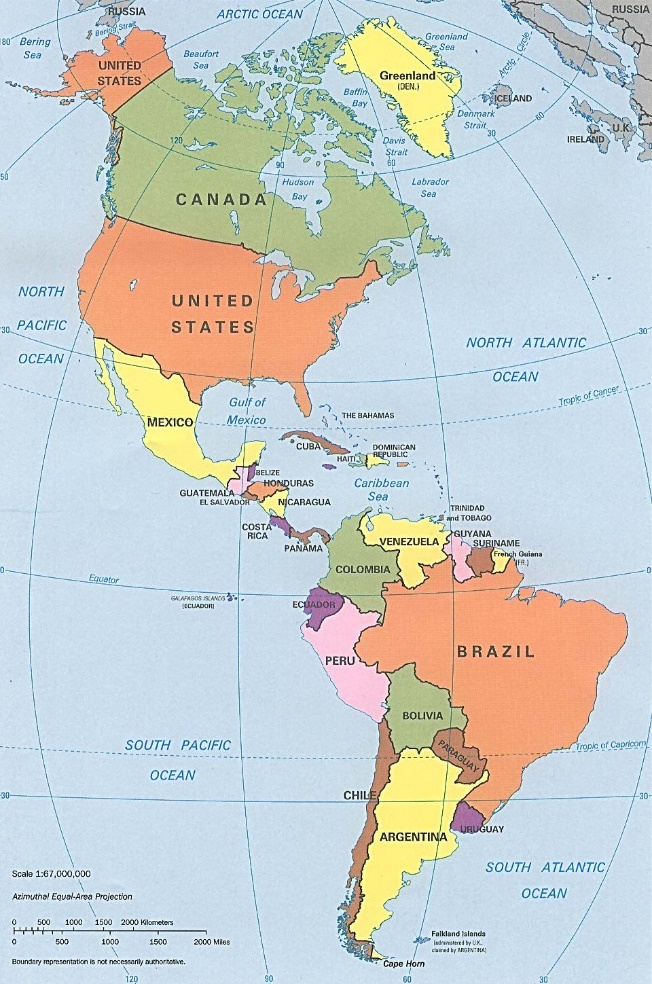 This year, we will learn about the Western Hemisphere: North America, Central America, and South America.  The major topics we will focus on include:* Geography, including landforms and political boundaries* Complex Societies and Civilizations, including the Maya, Incas, and Aztecs* Early Peoples of the Americas, including Native American groups across the continents* European Exploration and its Effects on both the land and the indigenous people already living there* Government, including its structure, important historical documents and events, and the fight for civil/human rights* Comparative Cultures, including those of Canada and Mexico* Economics, and how countries work to earn/make money as well as trade with other nationsWe will be using a variety of sources to learn historical information,  think critically, and discuss important topics in a constructive and respectful manner.  We will also have the ability to use that information to answer questions and construct short and extended written responses, as well as create a few fun projects centered around what we are studying.